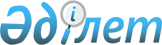 2021 - 2023 жылдарға арналған Ақтоғай аудандық бюджеті туралыПавлодар облысы Ақтоғай аудандық мәслихатының 2020 жылғы 24 желтоқсандағы № 335/72 шешімі. Павлодар облысының Әділет департаментінде 2020 жылғы 28 желтоқсанда № 7127 болып тіркелді.
      Қазақстан Республикасының 2008 жылғы 4 желтоқсандағы Бюджет кодексінің 75-бабы 2-тармағына, Қазақстан Республикасының 2001 жылғы 23 қаңтардағы "Қазақстан Республикасындағы жергілікті мемлекеттік басқару және өзін-өзі басқару туралы" Заңының 6-бабы 1-тармағының 1) тармақшасына, Қазақстан Республикасының 2005 жылғы 8 шілдедегі "Агроөнеркәсіптік кешенді және ауылдық аумақтарды дамытуды мемлекеттік реттеу туралы" Заңының 18 – бабы 4-тармағына сәйкес, Ақтоғай аудандық мәслихаты ШЕШІМ ҚАБЫЛДАДЫ:
      1. 2021 - 2023 жылдарға арналған Ақтоғай аудандық бюджеті тиісінше 1, 2 және 3 - қосымшаларға сәйкес, соның ішінде 2021 жылға арналған келесі көлемдерде бекітілсін:
      1) кірістер - 6489245 мың теңге, соның ішінде:
      салықтық түсімдер - 621330 мың теңге;
      салықтық емес түсімдер - 9690 мың теңге;
      негізгі капиталды сатудан түсетін түсімдер - 10778 мың теңге;
      трансферттер түсімі - 5847447 мың теңге;
      2) шығындар - 6624630 мың теңге;
      3) таза бюджеттік кредиттеу - 43201 мың теңге, соның ішінде:
      бюджеттік кредиттер - 78762 мың теңге;
      бюджеттік кредиттерді өтеу - 35561 мың теңге;
      4) қаржы активтерімен операциялар бойынша сальдо - 0;
      5) бюджет тапшылығы (профициті) - - 178586 мың теңге;
      6) бюджет тапшылығын қаржыландыру (профицитін пайдалану) - 178586 мың теңге.
      Ескерту. 1-тармақ жаңа редакцияда – Павлодар облысы Ақтоғай аудандық мәслихатының 03.11.2021 № 49/11  (01.01.2021 бастап қолданысқа енгізіледі) шешімімен.


      2. 2021 жылға арналған аудандық бюджетінде облыстық бюджетінен берілетін субвенциялардың көлемі 3616695 мың теңге сомада көзделсін.
      3. 2021 жылға арналған аудан бюджетінде аудан бюджетінен ауылдық округі бюджеттеріне берілетін субвенциялардың көлемдері жалпы 391187 мың теңге сомада көзделсін, соның ішінде:
      Ақтоғай - 174211 мың теңге;
      Ақжол - 34210 мың теңге;
      Жалаулы - 37024 мың теңге;
      Жолболды - 35858 мың теңге;
      Қараоба - 36187 мың теңге;
      Қожамжар - 31961 мың теңге;
      Мүткенов - 41736 мың теңге.
      4. 2022 жылға арналған аудан бюджетінде аудан бюджетінен ауылдық округі бюджеттеріне берілетін субвенциялардың көлемдері жалпы 285623 мың теңге сомада көзделсін, соның ішінде:
      Ақтоғай - 94397 мың теңге;
      Ақжол - 29438 мың теңге;
      Жалаулы - 33972 мың теңге;
      Жолболды - 30395 мың теңге;
      Қараоба - 31483 мың теңге;
      Қожамжар - 28098 мың теңге;
      Мүткенов - 37840 мың теңге.
      5. 2023 жылға арналған аудан бюджетінде аудан бюджетінен ауылдық округі бюджеттеріне берілетін субвенциялардың көлемдері жалпы 285623 мың теңге сомада көзделсін, соның ішінде:
      Ақтоғай - 94397 мың теңге;
      Ақжол - 29438 мың теңге;
      Жалаулы - 33972 мың теңге;
      Жолболды - 30395 мың теңге;
      Қараоба - 31483 мың теңге;
      Қожамжар - 28098 мың теңге;
      Мүткенов - 37840 мың теңге.
      6. 2021 жылға арналған аудандық бюджетте ауылдық округтердің бюджеттеріне ағымдағы және күрделі сипаттағы шығыстарға 256127 мың теңге ағымдағы нысаналы трансферттер ескерілсін.
      Ескерту. 6-тармақ жаңа редакцияда – Павлодар облысы Ақтоғай аудандық мәслихатының 03.11.2021 № 49/11  (01.01.2021 бастап қолданысқа енгізіледі) шешімімен.


      7. Ауылдық округтердің бюджеттеріне көрсетілген нысаналы трансферттер сомасының үлестіруі Ақтоғай ауданы әкімдігінің қаулысы негізінде анықталады.
      8. Ақтоғай ауданының жергілікті атқарушы органының 2021 жылға арналған резерві 5848 мың теңге сомада бекітілсін.
      Ескерту. 8-тармақ жаңа редакцияда - Павлодар облысы Ақтоғай аудандық мәслихатының 03.11.2021 № 49/11  (01.01.2021 бастап қолданысқа енгізіледі) шешімімен.


      9. Ақтоғай ауданының ауылдық елді мекендерінде азаматтық қызметшілер болып табылатын және жұмыс істейтін әлеуметтік қамсыздандыру, мәдениет, спорт саласындағы мамандарға, сондай-ақ жергілікті бюджеттерден қаржыландырылатын мемлекеттік ұйымдарда жұмыс істейтін аталған мамандарға қызметтің осы түрлерімен қалалық жағдайда айналысатын мамандардың мөлшермелерімен салыстырғанда жиырма бес пайызға жоғарылатылған айлықақылар мен тарифтік мөлшерлемелер көзделсін.
      Ескерту. 9-тармақ жаңа редакцияда - Павлодар облысы Ақтоғай аудандық мәслихатының 07.07.2021 № 39/7  (01.01.2021 бастап қолданысқа енгізіледі) шешімімен.


      10. Осы шешімнің орындалуын бақылау Ақтоғай аудандық мәслихатының бюджеттік саясат және аумақтың экономикалық дамуы жөніндегі тұрақты комиссиясына жүктелсін.
      11. Осы шешім 2021 жылғы 1 қаңтардан бастап қолданысқа енгізіледі. 2021 жылға арналған Ақтоғай аудандық бюджеті (өзгерістермен)
      Ескерту. 1-қосымша жаңа редакцияда - Павлодар облысы Ақтоғай аудандық мәслихатының 03.11.2021 № 49/11  (01.01.2021 бастап қолданысқа енгізіледі) шешімімен. 2022 жылға арналған Ақтоғай аудандық бюджеті 2023 жылға арналған Ақтоғай аудандық бюджеті
					© 2012. Қазақстан Республикасы Әділет министрлігінің «Қазақстан Республикасының Заңнама және құқықтық ақпарат институты» ШЖҚ РМК
				
      Ақтоғай аудандық мәслихатының сессия төрағасы 

Б. Алханов

      Ақтоғай аудандық мәслихатының хатшысы 

Ж. Ташенев
Павлодар облысы
Ақтоғай аудандық
мәслихатының
2020 жылғы 24 желтоқсандағы
№ 335/72 шешіміне
1- қосымша
Санаты
Санаты
Санаты
Атауы
Сомасы (мың теңге)
Сыныбы
Сыныбы
Атауы
Сомасы (мың теңге)
Кіші сыныбы
Атауы
Сомасы (мың теңге)
1
2
3
4
5
1. Кірістер
6489245
1
Салықтық түсімдер
621330
01
Табыс салығы
348137
1
Корпоративтік табыс салығы
81117
2
Жеке табыс салығы
267020
03
Әлеуметтік салық
207505
1
Әлеуметтік салық
207505
04
Меншікке салынатын салықтар
50867
1
Мүлікке салынатын салықтар
50732
5
Бірыңғай жер салығы
135
05
Тауарларға, жұмыстарға және қызметтерге салынатын ішкі салықтар
12931
2
Акциздер
800
3
Табиғи және басқа ресурстарды пайдаланғаны үшін түсетін түсімдер
8117
4
Кәсіпкерлік және кәсіби қызметті жүргізгені үшін алынатын алымдар
4014
08
Заңдық мәнді іс-әрекеттерді жасағаны және (немесе) оған уәкілеттігі бар мемлекеттік органдар немесе лауазымды адамдар құжаттар бергені үшін алынатын міндетті төлемдер
1890
1
Мемлекеттік баж
1890
2
Салықтық емес түсімдер
9690
01
Мемлекеттік меншіктен түсетін кірістер
6357
1
Мемлекеттік кәсіпорындардың таза кірісі бөлігінің түсімдері
10
4
Мемлекеттік меншігіндегі, заңды тұлғалардағы қатысу үлесіне кірістер
188
5
Мемлекет меншігіндегі мүлікті жалға беруден түсетін кірістер
6123
7
Мемлекеттік бюджеттен берілген кредиттер бойынша сыйақылар
36
1
2
3
4
5
03
Мемлекеттік бюджеттен қаржыландырылатын мемлекеттік мекемелер ұйымдастыратын мемлекеттік сатып алуды өткізуден түсетін ақша түсімдері
33
1
Мемлекеттік бюджеттен қаржыландырылатын мемлекеттік мекемелер ұйымдастыратын мемлекеттік сатып алуды өткізуден түсетін ақша түсімдері
33
04
Мемлекеттік бюджеттен қаржыландырылатын, сондай-ақ Қазақстан Республикасы Ұлттық Банкінің бюджетінен (шығыстар сметасынан) қамтылатын және қаржыландырылатын мемлекеттік мекемелер салатын айыппұлдар, өсімпұлдар, санкциялар, өндіріп алулар
800
1
Мұнай секторы ұйымдарынан және Жәбірленушілерге өтемақы қорына түсетін түсімдерді қоспағанда, мемлекеттік бюджеттен қаржыландырылатын, сондай-ақ Қазақстан Республикасы Ұлттық Банкінің бюджетінен (шығыстар сметасынан) қамтылатын және қаржыландырылатын мемлекеттік мекемелер салатын айыппұлдар, өсімпұлдар, санкциялар, өндіріп алулар
800
06
Басқа да салықтық емес түсiмдер
2500
1
Басқа да салықтық емес түсiмдер
2500
3
Негізгі капиталды сатудан түсетін түсімдер
10778
01
Мемлекеттік мекемелерге бекітілген мемлекеттік мүлікті сату
382
1
Мемлекеттік мекемелерге бекітілген мемлекеттік мүлікті сату
382
03
Жердi және материалдық емес активтердi сату
10396
1
Жерді сату
10330
2
Материалдық емес активтерді сату
66
4
Трансферттер түсімі
5847447
02
Мемлекеттік басқарудың жоғары тұрған органдарынан түсетін трансферттер
5847447
2
Облыстық бюджеттен түсетін трансферттер
5847447
Функционалдық топ
Функционалдық топ
Функционалдық топ
Функционалдық топ
Функционалдық топ
Сомасы (мың теңге)
Кіші функция
Кіші функция
Кіші функция
Кіші функция
Сомасы (мың теңге)
Бюджеттік бағдарламалардың 
әкімшісі
Бюджеттік бағдарламалардың 
әкімшісі
Бюджеттік бағдарламалардың 
әкімшісі
Сомасы (мың теңге)
Бағдарлама
Бағдарлама
Сомасы (мың теңге)
Атауы
Сомасы (мың теңге)
1
2
3
4
5
6
2. Шығындар
6624630
01
Жалпы сипаттағы мемлекеттік қызметтер
662768
1
Мемлекеттік басқарудың жалпы функцияларын орындайтын өкілді, атқарушы және басқа органдар
208352
112
Аудан (облыстық маңызы бар қала) мәслихатының аппараты
27047
001
Аудан (облыстық маңызы бар қала) мәслихатының қызметін қамтамасыз ету жөніндегі қызметтер
26824
003
Мемлекеттік органның күрделі шығыстары
223
122
Аудан (облыстық маңызы бар қаланың) әкімінің аппараты
181305
001
Аудан (облыстық маңызы бар қала) әкімінің қызметін қамтамасыз ету жөніндегі қызметтер
179235
003
Мемлекеттік органның күрделі шығыстары
2070
2
Қаржылық қызмет
58642
452
Ауданның (облыстық маңызы бар қаланың) қаржы бөлімі
58642
001
Ауданның (облыстық маңызы бар қаланың) бюджетін орындау және коммуналдық меншігін басқару саласындағы мемлекеттік саясатты іске асыру жөніндегі қызметтер
33348
003
Салық салу мақсатында мүлікті бағалауды жүргізу
478
010
Жекешелендіру, коммуналдық меншікті басқару, жекешелендіруден кейінгі қызмет және осыған байланысты дауларды реттеу
316
018
Мемлекеттік органның күрделі шығыстары
312
113
Төменгі тұрған бюджеттерге берілетін нысаналы ағымдағы трансферттер
24188
5
Жоспарлау және статистикалық қызмет
35517
453
Ауданның (облыстық маңызы бар қаланың) экономика және бюджеттік жоспарлау бөлімі
35517
001
Экономикалық саясатты, мемлекеттік жоспарлау жүйесін қалыптастыру және дамыту саласындағы мемлекеттік саясатты іске асыру жөніндегі қызметтер
34939
004
Мемлекеттік органның күрделі шығыстары
578
9
Жалпы сипаттағы өзге де мемлекеттiк қызметтер
360257
454
Ауданның (облыстық маңызы бар қаланың) кәсіпкерлік және ауыл шаруашылығы бөлімі
59705
1
2
3
4
5
6
001
Жергілікті деңгейде кәсіпкерлікті және ауыл шаруашылығын дамыту саласындағы мемлекеттік саясатты іске асыру жөніндегі қызметтер
58469
007
Мемлекеттік органның күрделі шығыстары
1236
810
Ауданның (облыстық маңызы бар қаланың) экономиканың нақты секторы бөлімі
300552
001
Жергілікті деңгейде тұрғын үй-коммуналдық шаруашылығы, жолаушылар көлігі, автомобиль жолдары, құрылыс, сәулет және қала құрылыс саласындағы мемлекеттік саясатты іске асыру жөніндегі қызметтер
68253
003
Мемлекеттік органның күрделі шығыстары
360
113
Төменгі тұрған бюджеттерге берілетін нысаналы ағымдағы трансферттер
231939
02
Қорғаныс
22467
1
Әскери мұқтаждар
10807
122
Аудан (облыстық маңызы бар қала) әкімінің аппараты
10807
005
Жалпыға бірдей әскери міндетті атқару шеңберіндегі іс-шаралар
10807
2
Төтенше жағдайлар жөнiндегi жұмыстарды ұйымдастыру
11660
122
Аудан (облыстық маңызы бар қала) әкімінің аппараты
11660
006
Аудан (облыстық маңызы бар қала) ауқымындағы төтенше жағдайлардың алдын алу және оларды жою
1499
007
Аудандық (қалалық) ауқымдағы дала өрттерінің, сондай-ақ мемлекеттік өртке қарсы қызмет органдары құрылмаған елдi мекендерде өрттердің алдын алу және оларды сөндіру жөніндегі іс-шаралар
10161
06
Әлеуметтiк көмек және әлеуметтiк қамсыздандыру
445339
1
Әлеуметтiк қамсыздандыру
59500
451
Ауданның (облыстық маңызы бар қаланың) жұмыспен қамту және әлеуметтік бағдарламалар бөлімі
59500
005
Мемлекеттік атаулы әлеуметтік көмек
59500
2
Әлеуметтік көмек
324109
451
Ауданның (облыстық маңызы бар қаланың) жұмыспен қамту және әлеуметтік бағдарламалар бөлімі
324109
002
Жұмыспен қамту бағдарламасы
229181
004
Ауылдық жерлерде тұратын денсаулық сақтау, білім беру, әлеуметтік қамтамасыз ету, мәдениет, спорт және ветеринар мамандарына отын сатып алуға Қазақстан Республикасының заңнамасына сәйкес әлеуметтік көмек көрсету
7456
1
2
3
4
5
6
007
Жергілікті өкілетті органдардың шешімі бойынша мұқтаж азаматтардың жекелеген топтарына әлеуметтік көмек
33558
010
Үйден тәрбиеленіп оқытылатын мүгедек балаларды материалдық қамтамасыз ету
594
017
Оңалтудың жеке бағдарламасына сәйкес мұқтаж мүгедектердi протездік-ортопедиялық көмек, сурдотехникалық құралдар, тифлотехникалық құралдар, санаторий-курорттық емделу, мiндеттi гигиеналық құралдармен қамтамасыз ету, арнаулы жүрiп-тұру құралдары, қозғалуға қиындығы бар бірінші топтағы мүгедектерге жеке көмекшінің және есту бойынша мүгедектерге қолмен көрсететiн тіл маманының қызметтері мен қамтамасыз ету
11544
023
Жұмыспен қамту орталықтарының қызметін қамтамасыз ету
41776
9
Әлеуметтік көмек және әлеуметтік қамтамасыз ету салаларындағы өзге де қызметтер
61730
451
Ауданның (облыстық маңызы бар қаланың) жұмыспен қамту және әлеуметтік бағдарламалар бөлімі
61730
001
Жергілікті деңгейде халық үшін әлеуметтік бағдарламаларды жұмыспен қамтуды қамтамасыз етуді іске асыру саласындағы мемлекеттік саясатты іске асыру жөніндегі қызметтер
46557
011
Жәрдемақыларды және басқа да әлеуметтік төлемдерді есептеу, төлеу мен жеткізу бойынша қызметтерге ақы төлеу
770
021
Мемлекеттік органның күрделі шығыстары
359
050
Қазақстан Республикасында мүгедектердің құқықтарын қамтамасыз етуге және өмір сүру сапасын жақсарту
6176
054
Үкіметтік емес ұйымдарда мемлекеттік әлеуметтік тапсырысты орналастыру
7868
07
Тұрғын үй-коммуналдық шаруашылық
1463429
1
Тұрғын үй шаруашылығы
80084
810
Ауданның (облыстық маңызы бар қаланың) экономиканың нақты секторы бөлімі
80084
004
Азаматтардың жекелген санаттарын тұрғын үймен қамтамасыз ету
17000
008
Мемлекеттік тұрғын үй қорын сақтауды ұйымдастыру
2000
009
Коммуналдық тұрғын үй қорының тұрғын үйін жобалау және (немесе) салу, реконструкциялау
2284
098
Коммуналдық тұрғын үй қорының тұрғын үйлерін сатып алу
58800
2
Коммуналдық шаруашылық
1381969
810
Ауданның (облыстық маңызы бар қаланың) экономиканың нақты секторы бөлімі
1381969
1
2
3
4
5
6
012
Сумен жабдықтау және су бұру жүйесінің жұмыс істеуі
148302
028
Коммуналдық шаруашылығын дамыту
184487
058
Елді мекендердегі сумен жабдықтау және су бұру жүйелерін дамыту
1049180
3
Елді-мекендерді абаттандыру
1376
810
Ауданның (облыстық маңызы бар қаланың) экономиканың нақты секторы бөлімі
1376
016
Елдi мекендердiң санитариясын қамтамасыз ету
1376
08
Мәдениет, спорт, туризм және ақпараттық кеңістік
351351
1
Мәдениет саласындағы қызмет
177280
802
Ауданның (облыстық маңызы бар қаланың) мәдениет, дене шынықтыру және спорт бөлімі
177280
005
Мәдени-демалыс жұмысын қолдау
177280
2
Спорт
10393
802
Ауданның (облыстық маңызы бар қаланың) мәдениет, дене шынықтыру және спорт бөлімі
9517
007
Аудандық (облыстық маңызы бар қалалық) деңгейде спорттық жарыстар өткiзу
4911
008
Әртүрлi спорт түрлерi бойынша аудан (облыстық маңызы бар қала) құрама командаларының мүшелерiн дайындау және олардың облыстық спорт жарыстарына қатысуы
4606
810
Ауданның (облыстық маңызы бар қаланың) экономиканың нақты секторы бөлімі
876
014
Cпорт объектілерін дамыту
876
3
Ақпараттық кеңістік
67453
470
Аудандық (облыстық маңызы бар қаланың) ішкі саясат және тілдерді дамыту бөлімі
15674
005
Мемлекеттік ақпараттық саясат жүргізу жөніндегі қызметтер
14674
008
Мемлекеттiк тiлдi және Қазақстан халқының басқа да тiлдерін дамыту
1000
802
Ауданның (облыстық маңызы бар қаланың) мәдениет, дене шынықтыру және спорт бөлімі
51779
004
Аудандық (қалалық) кiтапханалардың жұмыс iстеуi
51779
9
Мәдениет, спорт, туризм және ақпараттық кеңістікті ұйымдастыру жөніндегі өзге де қызметтер
96225
470
Аудандық (облыстық маңызы бар қаланың) ішкі саясат және тілдерді дамыту бөлімі
43206
1
2
3
4
5
6
001
Жергiлiктi деңгейде ақпарат, мемлекеттілікті нығайту және азаматтардың әлеуметтік оптимизімін қалыптастыру саласындағы мемлекеттік саясатты іске асыру жөніндегі қызметтер
24132
003
Мемлекеттік органның күрделі шығыстары
343
004
Жастар саясаты саласында іс-шараларды іске асыру
18589
032
Ведомстволық бағыныстағы мемлекеттік мекемелер мен ұйымдардың күрделі шығыстары
142
802
Ауданның (облыстық маңызы бар қаланың) мәдениет, дене шынықтыру және спорт бөлімі
53019
001
Жергілікті деңгейде мәдениет, дене шынықтыру және спорт саласында мемлекеттік саясатты іске асыру жөніндегі қызметтер
28042
003
Мемлекеттік органның күрделі шығыстары
379
032
Ведомстволық бағыныстағы мемлекеттік мекемелер мен ұйымдардың күрделі шығыстары
24598
10
Ауыл, су, орман, балық шаруашылығы, ерекше қорғалатын табиғи аумақтар, қоршаған ортаны және жануарлар дүниесін қорғау, жер қатынастары
62443
6
Жер қатынастары
37660
463
Ауданның (облыстық маңызы бар қаланың) жер қатынастары бөлімі
37660
001
Аудан (облыстық маңызы бар қала) аумағында жер қатынастарын реттеу саласындағы мемлекеттік саясатты іске асыру жөніндегі қызметтер
22260
006
Аудандардың, облыстық маңызы бар, аудандық маңызы бар қалалардың, кенттердiң, ауылдардың, ауылдық округтердiң шекарасын белгiлеу кезiнде жүргiзiлетiн жерге орналастыру
15400
9
Ауыл, су, орман, балық шаруашылығы және қоршаған ортаны қорғау мен жер қатынастары саласындағы өзге де қызметтер
24783
453
Ауданның (облыстық маңызы бар қаланың) экономика және бюджеттік жоспарлау бөлімі
24783
099
Мамандардың әлеуметтік көмек көрсетуі жөніндегі шараларды іске асыру
24783
11
Өнеркәсіп, сәулет, қала құрылысы және құрылыс қызметі
2130
2
Сәулет, қала құрылысы және құрылыс қызметі
2130
810
Ауданның (облыстық маңызы бар қаланың) экономиканың нақты секторы бөлімі
2130
039
Аудан аумағында қала құрылысын дамытудың кешенді схемаларын, аудандық (облыстық) маңызы бар қалалардың, кенттердің және өзге де ауылдық елді мекендердің бас жоспарларын әзірлеу
2130
12
Көлік және коммуникация
488995
1
Автомобиль көлігі
484992
1
2
3
4
5
6
810
Ауданның (облыстық маңызы бар қаланың) экономиканың нақты секторы бөлімі
484992
043
Автомобиль жолдарының жұмыс істеуін қамтамасыз ету
38746
044
Аудандық маңызы бар автомобиль жолдарын және елді-мекендердің көшелерін күрделі және орташа жөндеу
5297
051
Көлiк инфрақұрылымының басым жобаларын іске асыру
440949
9
Көлік және коммуникациялар саласындағы өзге де қызметтер
4003
810
Ауданның (облыстық маңызы бар қаланың) экономиканың нақты секторы бөлімі
4003
045
Кентiшiлiк (қалаiшiлiк), қала маңындағы ауданiшiлiк қоғамдық жолаушылар тасымалдарын ұйымдастыру
1800
046
Әлеуметтік маңызы бар қалалық (ауылдық), қала маңындағы және ауданішілік қатынастар бойынша жолаушылар тасымалдарын субсидиялау
2203
13
Басқалар
51064
3
Кәсіпкерлік қызметті қолдау және бәсекелестікті қорғау
500
454
Ауданның (облыстық маңызы бар қаланың) кәсіпкерлік және ауыл шаруашылығы бөлімі
500
006
Кәсіпкерлік қызметті қолдау
500
9
Басқалар
50564
452
Ауданның (облыстық маңызы бар қаланың) қаржы бөлімі
5848
012
Ауданның (облыстық маңызы бар қаланың) жергілікті атқарушы органының резерві 
5848
802
Ауданның (облыстық маңызы бар қаланың) мәдениет, дене шынықтыру және спорт бөлімі
44716
052
"Ауыл-Ел бесігі" жобасы шеңберінде ауылдық елді мекендердегі әлеуметтік және инженерлік инфрақұрылым бойынша іс-шараларды іске асыру
44716
14
Борышқа қызмет көрсету
53695
1
Борышқа қызмет көрсету
53695
452
Ауданның (облыстық маңызы бар қаланың) қаржы бөлімі
53695
013
Жергілікті атқарушы органдардың облыстық бюджеттен қарыздар бойынша сыйақылар мен өзге де төлемдерді төлеу бойынша борышына қызмет көрсету
53695
15
Трансферттер
3020949
1
Трансферттер
3020949
452
Ауданның (облыстық маңызы бар қаланың) қаржы бөлімі
3020949
1
2
3
4
5
6
006
Нысаналы пайдаланылмаған (толық пайдаланылмаған) трансферттерді қайтару
3473
024
Заңнаманы өзгертуге байланысты жоғары тұрған бюджеттің шығындарын өтеуге төменгі тұрған бюджеттен ағымдағы нысаналы трансферттер
2626289
038
Субвенциялар
391187
3. Таза бюджеттік кредиттеу
43201
Бюджеттік кредиттер
78762
10
Ауыл, су, орман, балық шаруашылығы, ерекше қорғалатын табиғи аумақтар, қоршаған ортаны және жануарлар дүниесін қорғау, жер қатынастары
78762
9
Ауыл, су, орман, балық шаруашылығы және қоршаған ортаны қорғау мен жер қатынастары саласындағы өзге де қызметтер
78762
453
Ауданның (облыстық маңызы бар қаланың) экономика және бюджеттік жоспарлау бөлімі
78762
006
Мамандарды әлеуметтік қолдау шараларын іске асыру үшін бюджеттік кредиттер
78762
5
Бюджеттік кредиттерді өтеу
35561
01
Бюджеттік кредиттерді өтеу
35561
1
Мемлекеттік бюджеттен берілген бюджеттік кредиттерді өтеу
35561
4.Қаржы активтерімен операциялар бойынша сальдо
0
5. Бюджет тапшылығы (профициті)
-178586
6. Бюджет тапшылығын қаржыландыру (профицитін пайдалану)
178586
7
Қарыздар түсімі
99432
01
Мемлекеттік ішкі қарыздар 
99432
2
Қарыз алу келісім-шарттары
99432
16
Қарыздарды өтеу
35561
1
Қарыздарды өтеу
35561
452
Ауданның қаржы бөлімі (облыстық маңызы бар қалалар)
35561
008
Жергілікті атқарушы органның жоғары тұрған бюджет алдындағы борышын өтеу
35561
8
Бюджет қаражаты қалдықтарының қозғалысы
114715
01
Бюджет қаражаты қалдықтары
114715
1
Бюджет қаражатының бос қалдықтары
114715
01
Бюджет қаражатының бос қалдықтары
114715Павлодар облысы
Ақтоғай аудандық мәлихатының
2020 жылғы 24 желтоқсандағы
№ 335/72 шешіміне
2-қосымша
Санаты
Санаты
Санаты
Санаты
Сомасы (мың теңге)
Сыныбы
Сыныбы
Сыныбы
Сомасы (мың теңге)
Кіші сыныбы
Кіші сыныбы
Сомасы (мың теңге)
Атауы
Сомасы (мың теңге)
1
2
3
4
5
1. Кірістер
4253809
1
Салықтық түсімдер
548109
01
Табыс салығы
280009
1
Корпоративтік табыс салығы
25785
2
Жеке табыс салығы
254224
03
Әлеуметтік салық
195012
1
Әлеуметтік салық
195012
04
Меншікке салынатын салықтар
56628
1
Мүлікке салынатын салықтар
56628
05
Тауарларға, жұмыстарға және қызметтерге салынатын ішкі салықтар
13593
2
Акциздер
944
3
Табиғи және басқа ресурстарды пайдаланғаны үшін түсетін түсімдер
7197
4
Кәсіпкерлік және кәсіби қызметті жүргізгені үшін алынатын алымдар
5452
08
Заңдық мәнді іс-әрекеттерді жасағаны және (немесе) оған уәкілеттігі бар мемлекеттік органдар немесе лауазымды адамдар құжаттар бергені үшін алынатын міндетті төлемдер
2867
1
Мемлекеттік баж
2867
2
Салықтық емес түсімдер
7494
01
Мемлекеттік меншіктен түсетін кірістер
3471
1
Мемлекеттік кәсіпорындардың таза кірісі бөлігінің түсімдері
16
4
Мемлекеттік меншігіндегі, заңды тұлғалардағы қатысу үлесіне кірістер
55
5
Мемлекет меншігіндегі мүлікті жалға беруден түсетін кірістер
2164
7
Мемлекеттік бюджеттен берілген кредиттер бойынша сыйақылар
36
04
Мемлекеттік бюджеттен қаржыландырылатын, сондай-ақ Қазақстан Республикасы Ұлттық Банкінің бюджетінен (шығыстар сметасынан) қамтылатын және қаржыландырылатын мемлекеттік мекемелер салатын айыппұлдар, өсімпұлдар, санкциялар, өндіріп алулар
850
1
2
3
4
5
1
Мұнай секторы ұйымдарынан және Жәбірленушілерге өтемақы қорына түсетін түсімдерді қоспағанда, мемлекеттік бюджеттен қаржыландырылатын, сондай-ақ Қазақстан Республикасы Ұлттық Банкінің бюджетінен (шығыстар сметасынан) қамтылатын және қаржыландырылатын мемлекеттік мекемелер салатын айыппұлдар, өсімпұлдар, санкциялар, өндіріп алулар
850
06
Басқа да салықтық емес түсiмдер
3173
1
Басқа да салықтық емес түсiмдер
3173
3
Негізгі капиталды сатудан түсетін түсімдер
15816
01
Мемлекеттік мекемелерге бекітілген мемлекеттік мүлікті сату
15761
1
Мемлекеттік мекемелерге бекітілген мемлекеттік мүлікті сату
15761
03
Жердi және материалдық емес активтердi сату
55
2
Материалдық емес активтерді сату
55
4
Трансферттер түсімі
3682390
02
Мемлекеттік басқарудың жоғары тұрған органдарынан түсетін трансферттер
3682390
2
Облыстық бюджеттен түсетін трансферттер
3682390
Функционалдық топ
Функционалдық топ
Функционалдық топ
Функционалдық топ
Функционалдық топ
Сомасы (мың теңге)
Кіші функция
Кіші функция
Кіші функция
Кіші функция
Сомасы (мың теңге)
Бюджеттік бағдарламалардың әкімшісі
Бюджеттік бағдарламалардың әкімшісі
Бюджеттік бағдарламалардың әкімшісі
Сомасы (мың теңге)
Бағдарлама
Бағдарлама
Сомасы (мың теңге)
Атауы
Сомасы (мың теңге)
1
2
3
4
5
6
2. Шығындар
4253809
01
Жалпы сипаттағы мемлекеттік қызметтер
356956
1
Мемлекеттік басқарудың жалпы функцияларын орындайтын өкілді, атқарушы және басқа органдар
179850
112
Аудан (облыстық маңызы бар қала) мәслихатының аппараты
23500
001
Аудан (облыстық маңызы бар қала) мәслихатының қызметін қамтамасыз ету жөніндегі қызметтер
23000
003
Мемлекеттік органның күрделі шығыстары
500
122
Аудан (облыстық маңызы бар қаланың) әкімінің аппараты
156350
001
Аудан (облыстық маңызы бар қала) әкімінің қызметін қамтамасыз ету жөніндегі қызметтер
153200
003
Мемлекеттік органның күрделі шығыстары
3150
2
Қаржылық қызмет
33708
452
Ауданның (облыстық маңызы бар қаланың) қаржы бөлімі
33708
001
Ауданның (облыстық маңызы бар қаланың) бюджетін орындау және коммуналдық меншігін басқару саласындағы мемлекеттік саясатты іске асыру жөніндегі қызметтер
32160
003
Салық салу мақсатында мүлікті бағалауды жүргізу
475
010
Жекешелендіру, коммуналдық меншікті басқару, жекешелендіруден кейінгі қызмет және осыған байланысты дауларды реттеу
698
018
Мемлекеттік органның күрделі шығыстары
375
5
Жоспарлау және статистикалық қызмет
32850
453
Ауданның (облыстық маңызы бар қаланың) экономика және бюджеттік жоспарлау бөлімі
32850
001
Экономикалық саясатты, мемлекеттік жоспарлау жүйесін қалыптастыру және дамыту саласындағы мемлекеттік саясатты іске асыру жөніндегі қызметтер
32150
004
Мемлекеттік органның күрделі шығыстары
700
9
Жалпы сипаттағы өзге де мемлекеттiк қызметтер
110548
454
Ауданның (облыстық маңызы бар қаланың) кәсіпкерлік және ауыл шаруашылығы бөлімі
52623
001
Жергілікті деңгейде кәсіпкерлікті және ауыл шаруашылығын дамыту саласындағы мемлекеттік саясатты іске асыру жөніндегі қызметтер 
51023
007
Мемлекеттік органның күрделі шығыстары
1600
1
2
3
4
5
6
810
Ауданның (облыстық маңызы бар қаланың) экономиканың нақты секторы бөлімі
57925
001
Жергілікті деңгейде тұрғын үй-коммуналдық шаруашылығы, жолаушылар көлігі, автомобиль жолдары, құрылыс, сәулет және қала құрылыс саласындағы мемлекеттік саясатты іске асыру жөніндегі қызметтер
57125
003
Мемлекеттік органның күрделі шығыстары
800
02
Қорғаныс
24500
1
Әскери мұқтаждар
11700
122
Аудан (облыстық маңызы бар қала) әкімінің аппараты
11700
005
Жалпыға бірдей әскери міндетті атқару шеңберіндегі іс-шаралар
11700
2
Төтенше жағдайлар жөнiндегi жұмыстарды ұйымдастыру
12800
122
Аудан (облыстық маңызы бар қала) әкімінің аппараты
12800
006
Аудан (облыстық маңызы бар қала) ауқымындағы төтенше жағдайлардың алдын алу және оларды жою
3600
007
Аудандық (қалалық) ауқымдағы дала өрттерінің, сондай-ақ мемлекеттік өртке қарсы қызмет органдары құрылмаған елдi мекендерде өрттердің алдын алу және оларды сөндіру жөніндегі іс-шаралар
9200
06
Әлеуметтiк көмек және әлеуметтiк қамсыздандыру
206253
1
Әлеуметтiк қамсыздандыру
22000
451
Ауданның (облыстық маңызы бар қаланың) жұмыспен қамту және әлеуметтік бағдарламалар бөлімі
22000
005
Мемлекеттік атаулы әлеуметтік көмек
22000
2
Әлеуметтік көмек
142077
451
Ауданның (облыстық маңызы бар қаланың) жұмыспен қамту және әлеуметтік бағдарламалар бөлімі
142077
002
Жұмыспен қамту бағдарламасы
45000
004
Ауылдық жерлерде тұратын денсаулық сақтау, білім беру, әлеуметтік қамтамасыз ету, мәдениет, спорт және ветеринар мамандарына отын сатып алуға Қазақстан Республикасының заңнамасына сәйкес әлеуметтік көмек көрсету
7921
007
Жергілікті өкілетті органдардың шешімі бойынша мұқтаж азаматтардың жекелеген топтарына әлеуметтік көмек
42150
010
Үйден тәрбиеленіп оқытылатын мүгедек балаларды материалдық қамтамасыз ету
681
1
2
3
4
5
6
017
Оңалтудың жеке бағдарламасына сәйкес мұқтаж мүгедектердi мiндеттi гигиеналық құралдармен қамтамасыз ету, қозғалуға қиындығы бар бірінші топтағы мүгедектерге жеке көмекшінің және есту бойынша мүгедектерге қолмен көрсететiн тіл маманының қызметтерін ұсыну
925
023
Жұмыспен қамту орталықтарының қызметін қамтамасыз ету
45400
9
Әлеуметтік көмек және әлеуметтік қамтамасыз ету салаларындағы өзге де қызметтер
42176
451
Ауданның (облыстық маңызы бар қаланың) жұмыспен қамту және әлеуметтік бағдарламалар бөлімі
42176
001
Жергілікті деңгейде халық үшін әлеуметтік бағдарламаларды жұмыспен қамтуды қамтамасыз етуді іске асыру саласындағы мемлекеттік саясатты іске асыру жөніндегі қызметтер
41125
011
Жәрдемақыларды және басқа да әлеуметтік төлемдерді есептеу, төлеу мен жеткізу бойынша қызметтерге ақы төлеу
651
021
Мемлекеттік органның күрделі шығыстары
400
07
Тұрғын үй-коммуналдық шаруашылық
171276
1
Тұрғын үй шаруашылығы
12000
810
Ауданның (облыстық маңызы бар қаланың) экономиканың нақты секторы бөлімі
12000
004
Азаматтардың жекелген санаттарын тұрғын үймен қамтамасыз ету
9500
009
Коммуналдық тұрғын үй қорының тұрғын үйін жобалау және (немесе) салу, реконструкциялау
2500
2
Коммуналдық шаруашылық
154276
810
Ауданның (облыстық маңызы бар қаланың) экономиканың нақты секторы бөлімі
154276
012
Сумен жабдықтау және су бұру жүйесінің жұмыс істеуі
139276
028
Коммуналдық шаруашылығын дамыту
15000
3
Елді-мекендерді абаттандыру
5000
810
Ауданның (облыстық маңызы бар қаланың) экономиканың нақты секторы бөлімі
5000
016
Елдi мекендердiң санитариясын қамтамасыз ету
5000
08
Мәдениет, спорт, туризм және ақпараттық кеңістік
363197
1
Мәдениет саласындағы қызмет
166150
802
Ауданның (облыстық маңызы бар қаланың) мәдениет, дене шынықтыру және спорт бөлімі
166150
005
Мәдени-демалыс жұмысын қолдау
166150
2
Спорт
20510
1
2
3
4
5
6
802
Ауданның (облыстық маңызы бар қаланың) мәдениет, дене шынықтыру және спорт бөлімі
12510
007
Аудандық (облыстық маңызы бар қалалық) деңгейде спорттық жарыстар өткiзу
8210
008
Әртүрлi спорт түрлерi бойынша аудан (облыстық маңызы бар қала) құрама командаларының мүшелерiн дайындау және олардың облыстық спорт жарыстарына қатысуы
4300
810
Ауданның (облыстық маңызы бар қаланың) экономиканың нақты секторы бөлімі
8000
014
Cпорт объектілерін дамыту
8000
3
Ақпараттық кеңістік
73362
470
Аудандық (облыстық маңызы бар қаланың) ішкі саясат және тілдерді дамыту бөлімі
18957
005
Мемлекеттік ақпараттық саясат жүргізу жөніндегі қызметтер
17957
008
Мемлекеттiк тiлдi және Қазақстан халқының басқа да тiлдерін дамыту
1000
802
Ауданның (облыстық маңызы бар қаланың) мәдениет, дене шынықтыру және спорт бөлімі
54405
004
Аудандық (қалалық) кiтапханалардың жұмыс iстеуi
54405
9
Мәдениет, спорт, туризм және ақпараттық кеңістікті ұйымдастыру жөніндегі өзге де қызметтер
103175
470
Аудандық (облыстық маңызы бар қаланың) ішкі саясат және тілдерді дамыту бөлімі
40354
001
Жергiлiктi деңгейде ақпарат, мемлекеттілікті нығайту және азаматтардың әлеуметтік оптимизімін қалыптастыру саласындағы мемлекеттік саясатты іске асыру жөніндегі қызметтер
21382
003
Мемлекеттік органның күрделі шығыстары
343
004
Жастар саясаты саласында іс-шараларды іске асыру
18129
032
Ведомстволық бағыныстағы мемлекеттік мекемелер мен ұйымдардың күрделі шығыстары
500
802
Ауданның (облыстық маңызы бар қаланың) мәдениет, дене шынықтыру және спорт бөлімі
62821
001
Жергілікті деңгейде мәдениет, дене шынықтыру және спорт саласында мемлекеттік саясатты іске асыру жөніндегі қызметтер
22436
003
Мемлекеттік органның күрделі шығыстары
735
032
Ведомстволық бағыныстағы мемлекеттік мекемелер мен ұйымдардың күрделі шығыстары
39650
10
Ауыл, су, орман, балық шаруашылығы, ерекше қорғалатын табиғи аумақтар, қоршаған ортаны және жануарлар дүниесін қорғау, жер қатынастары
56697
6
Жер қатынастары
28713
1
2
3
4
5
6
463
Ауданның (облыстық маңызы бар қаланың) жер қатынастары бөлімі
28713
001
Аудан (облыстық маңызы бар қала) аумағында жер қатынастарын реттеу саласындағы мемлекеттік саясатты іске асыру жөніндегі қызметтер
19842
006
Аудандардың, облыстық маңызы бар, аудандық маңызы бар қалалардың, кенттердiң, ауылдардың, ауылдық округтердiң шекарасын белгiлеу кезiнде жүргiзiлетiн жерге орналастыру
8300
007
Мемлекеттік органның күрделі шығыстары
571
9
Ауыл, су, орман, балық шаруашылығы және қоршаған ортаны қорғау мен жер қатынастары саласындағы өзге де қызметтер
27984
453
Ауданның (облыстық маңызы бар қаланың) экономика және бюджеттік жоспарлау бөлімі
27984
099
Мамандардың әлеуметтік көмек көрсетуі жөніндегі шараларды іске асыру
27984
12
Көлік және коммуникация
106143
1
Автомобиль көлігі
97243
810
Ауданның (облыстық маңызы бар қаланың) экономиканың нақты секторы бөлімі
97243
043
Автомобиль жолдарының жұмыс істеуін қамтамасыз ету
32000
044
Аудандық маңызы бар автомобиль жолдарын және елді-мекендердің көшелерін күрделі және орташа жөндеу
65243
9
Көлік және коммуникациялар саласындағы өзге де қызметтер
8900
810
Ауданның (облыстық маңызы бар қаланың) экономиканың нақты секторы бөлімі
8900
045
Кентiшiлiк (қалаiшiлiк), қала маңындағы ауданiшiлiк қоғамдық жолаушылар тасымалдарын ұйымдастыру
2800
046
Әлеуметтік маңызы бар қалалық (ауылдық), қала маңындағы және ауданішілік қатынастар бойынша жолаушылар тасымалдарын субсидиялау
6100
13
Басқалар
7500
3
Кәсіпкерлік қызметті қолдау және бәсекелестікті қорғау
500
454
Ауданның (облыстық маңызы бар қаланың) кәсіпкерлік және ауыл шаруашылығы бөлімі
500
006
Кәсіпкерлік қызметті қолдау
500
9
Басқалар
7000
452
Ауданның (облыстық маңызы бар қаланың) қаржы бөлімі
7000
012
Ауданның (облыстық маңызы бар қаланың) жергілікті атқарушы органының резерві 
7000
1
2
3
4
5
6
14
Борышқа қызмет көрсету
36
1
Борышқа қызмет көрсету
36
452
Ауданның (облыстық маңызы бар қаланың) қаржы бөлімі
36
013
Жергілікті атқарушы органдардың облыстық бюджеттен қарыздар бойынша сыйақылар мен өзге де төлемдерді төлеу бойынша борышына қызмет көрсету
36
15
Трансферттер
2961251
1
Трансферттер
2961251
452
Ауданның (облыстық маңызы бар қаланың) қаржы бөлімі
2961251
024
Заңнаманы өзгертуге байланысты жоғары тұрған бюджеттің шығындарын өтеуге төменгі тұрған бюджеттен ағымдағы нысаналы трансферттер
2675628
038
Субвенциялар
285623
3. Таза бюджеттік кредиттеу
-35561
Бюджеттік кредиттер
0
5
Бюджеттік кредиттерді өтеу
35561
01
Бюджеттік кредиттерді өтеу
35561
1
Мемлекеттік бюджеттен берілген бюджеттік кредиттерді өтеу
35561
4.Қаржы активтерімен операциялар бойынша сальдо
0
5. Бюджет тапшылығы (профициті)
35561
6. Бюджет тапшылығын қаржыландыру (профицитін пайдалану)
-35561
7
Қарыздар түсімі
0
01
Мемлекеттік ішкі қарыздар 
0
2
Қарыз алу келісім-шарттары
0
16
Қарыздарды өтеу
35561
1
Қарыздарды өтеу
35561
452
Ауданның қаржы бөлімі (облыстық маңызы бар қалалар)
35561
008
Жергілікті атқарушы органның жоғары тұрған бюджет алдындағы борышын өтеу
35561Павлодар облысы
Ақтоғай аудандық мәлихатының
2020 жылғы 24 желтоқсандағы
№ 335/72 шешіміне
3-қосымша
Санаты
Санаты
Санаты
Санаты
Сомасы (мың теңге)
Сыныбы
Сыныбы
Сыныбы
Сомасы (мың теңге)
Кіші сыныбы
Кіші сыныбы
Сомасы (мың теңге)
Атауы
Сомасы (мың теңге)
1
2
3
4
5
1. Кірістер
4273054
1
Салықтық түсімдер
566942
01
Табыс салығы
291315
1
Корпоративтік табыс салығы
26935
2
Жеке табыс салығы
264380
03
Әлеуметтік салық
198913
1
Әлеуметтік салық
198913
04
Меншікке салынатын салықтар
59459
1
Мүлікке салынатын салықтар
59459
05
Тауарларға, жұмыстарға және қызметтерге салынатын ішкі салықтар
14273
2
Акциздер
991
3
Табиғи және басқа ресурстарды пайдаланғаны үшін түсетін түсімдер
7557
4
Кәсіпкерлік және кәсіби қызметті жүргізгені үшін алынатын алымдар
5725
08
Заңдық мәнді іс-әрекеттерді жасағаны және (немесе) оған уәкілеттігі бар мемлекеттік органдар немесе лауазымды адамдар құжаттар бергені үшін алынатын міндетті төлемдер
2982
1
Мемлекеттік баж
2982
2
Салықтық емес түсімдер
7906
01
Мемлекеттік меншіктен түсетін кірістер
3635
1
Мемлекеттік кәсіпорындардың таза кірісі бөлігінің түсімдері
20
4
Мемлекеттік меншігіндегі, заңды тұлғалардағы қатысу үлесіне кірістер
65
5
Мемлекет меншігіндегі мүлікті жалға беруден түсетін кірістер
2268
7
Мемлекеттік бюджеттен берілген кредиттер бойынша сыйақылар
32
04
Мемлекеттік бюджеттен қаржыландырылатын, сондай-ақ Қазақстан Республикасы Ұлттық Банкінің бюджетінен (шығыстар сметасынан) қамтылатын және қаржыландырылатын мемлекеттік мекемелер салатын айыппұлдар, өсімпұлдар, санкциялар, өндіріп алулар
900
1
2
3
4
5
1
Мұнай секторы ұйымдарынан және Жәбірленушілерге өтемақы қорына түсетін түсімдерді қоспағанда, мемлекеттік бюджеттен қаржыландырылатын, сондай-ақ Қазақстан Республикасы Ұлттық Банкінің бюджетінен (шығыстар сметасынан) қамтылатын және қаржыландырылатын мемлекеттік мекемелер салатын айыппұлдар, өсімпұлдар, санкциялар, өндіріп алулар
900
06
Басқа да салықтық емес түсiмдер
3371
1
Басқа да салықтық емес түсiмдер
3371
3
Негізгі капиталды сатудан түсетін түсімдер
15816
01
Мемлекеттік мекемелерге бекітілген мемлекеттік мүлікті сату
15756
1
Мемлекеттік мекемелерге бекітілген мемлекеттік мүлікті сату
15756
03
Жердi және материалдық емес активтердi сату
60
2
Материалдық емес активтерді сату
60
4
Трансферттер түсімі
3682390
02
Мемлекеттік басқарудың жоғары тұрған органдарынан түсетін трансферттер
3682390
2
Облыстық бюджеттен түсетін трансферттер
3682390
Функционалдық топ
Функционалдық топ
Функционалдық топ
Функционалдық топ
Функционалдық топ
Сомасы (мың теңге)
Кіші функция
Кіші функция
Кіші функция
Кіші функция
Сомасы (мың теңге)
Бюджеттік бағдарламалардың әкімшісі
Бюджеттік бағдарламалардың әкімшісі
Бюджеттік бағдарламалардың әкімшісі
Сомасы (мың теңге)
Бағдарлама
Бағдарлама
Сомасы (мың теңге)
Атауы
Сомасы (мың теңге)
1
2
3
4
5
6
2. Шығындар
4273054
01
Жалпы сипаттағы мемлекеттік қызметтер
356960
1
Мемлекеттік басқарудың жалпы функцияларын орындайтын өкілді, атқарушы және басқа органдар
179854
112
Аудан (облыстық маңызы бар қала) мәслихатының аппараты
23504
001
Аудан (облыстық маңызы бар қала) мәслихатының қызметін қамтамасыз ету жөніндегі қызметтер
23004
003
Мемлекеттік органның күрделі шығыстары
500
122
Аудан (облыстық маңызы бар қаланың) әкімінің аппараты
156350
001
Аудан (облыстық маңызы бар қала) әкімінің қызметін қамтамасыз ету жөніндегі қызметтер
153200
003
Мемлекеттік органның күрделі шығыстары
3150
2
Қаржылық қызмет
33708
452
Ауданның (облыстық маңызы бар қаланың) қаржы бөлімі
33708
001
Ауданның (облыстық маңызы бар қаланың) бюджетін орындау және коммуналдық меншігін басқару саласындағы мемлекеттік саясатты іске асыру жөніндегі қызметтер
32160
003
Салық салу мақсатында мүлікті бағалауды жүргізу
475
010
Жекешелендіру, коммуналдық меншікті басқару, жекешелендіруден кейінгі қызмет және осыған байланысты дауларды реттеу
698
018
Мемлекеттік органның күрделі шығыстары
375
5
Жоспарлау және статистикалық қызмет
32850
453
Ауданның (облыстық маңызы бар қаланың) экономика және бюджеттік жоспарлау бөлімі
32850
001
Экономикалық саясатты, мемлекеттік жоспарлау жүйесін қалыптастыру және дамыту саласындағы мемлекеттік саясатты іске асыру жөніндегі қызметтер
32150
004
Мемлекеттік органның күрделі шығыстары
700
9
Жалпы сипаттағы өзге де мемлекеттiк қызметтер
110548
454
Ауданның (облыстық маңызы бар қаланың) кәсіпкерлік және ауыл шаруашылығы бөлімі
52623
001
Жергілікті деңгейде кәсіпкерлікті және ауыл шаруашылығын дамыту саласындағы мемлекеттік саясатты іске асыру жөніндегі қызметтер
51023
007
Мемлекеттік органның күрделі шығыстары
1600
1
2
3
4
5
6
810
Ауданның (облыстық маңызы бар қаланың) экономиканың нақты секторы бөлімі
57925
001
Жергілікті деңгейде тұрғын үй-коммуналдық шаруашылығы, жолаушылар көлігі, автомобиль жолдары, құрылыс, сәулет және қала құрылыс саласындағы мемлекеттік саясатты іске асыру жөніндегі қызметтер
57125
003
Мемлекеттік органның күрделі шығыстары
800
02
Қорғаныс
24500
1
Әскери мұқтаждар
11700
122
Аудан (облыстық маңызы бар қала) әкімінің аппараты
11700
005
Жалпыға бірдей әскери міндетті атқару шеңберіндегі іс-шаралар
11700
2
Төтенше жағдайлар жөнiндегi жұмыстарды ұйымдастыру
12800
122
Аудан (облыстық маңызы бар қала) әкімінің аппараты
12800
006
Аудан (облыстық маңызы бар қала) ауқымындағы төтенше жағдайлардың алдын алу және оларды жою
3600
007
Аудандық (қалалық) ауқымдағы дала өрттерінің, сондай-ақ мемлекеттік өртке қарсы қызмет органдары құрылмаған елдi мекендерде өрттердің алдын алу және оларды сөндіру жөніндегі іс-шаралар
9200
06
Әлеуметтiк көмек және әлеуметтiк қамсыздандыру
206253
1
Әлеуметтiк қамсыздандыру
22000
451
Ауданның (облыстық маңызы бар қаланың) жұмыспен қамту және әлеуметтік бағдарламалар бөлімі
22000
005
Мемлекеттік атаулы әлеуметтік көмек
22000
2
Әлеуметтік көмек
142077
451
Ауданның (облыстық маңызы бар қаланың) жұмыспен қамту және әлеуметтік бағдарламалар бөлімі
142077
002
Жұмыспен қамту бағдарламасы
45000
004
Ауылдық жерлерде тұратын денсаулық сақтау, білім беру, әлеуметтік қамтамасыз ету, мәдениет, спорт және ветеринар мамандарына отын сатып алуға Қазақстан Республикасының заңнамасына сәйкес әлеуметтік көмек көрсету
7921
007
Жергілікті өкілетті органдардың шешімі бойынша мұқтаж азаматтардың жекелеген топтарына әлеуметтік көмек
42150
010
Үйден тәрбиеленіп оқытылатын мүгедек балаларды материалдық қамтамасыз ету
681
1
2
3
4
5
6
017
Оңалтудың жеке бағдарламасына сәйкес мұқтаж мүгедектердi мiндеттi гигиеналық құралдармен қамтамасыз ету, қозғалуға қиындығы бар бірінші топтағы мүгедектерге жеке көмекшінің және есту бойынша мүгедектерге қолмен көрсететiн тіл маманының қызметтерін ұсыну
925
023
Жұмыспен қамту орталықтарының қызметін қамтамасыз ету
45400
9
Әлеуметтік көмек және әлеуметтік қамтамасыз ету салаларындағы өзге де қызметтер
42176
451
Ауданның (облыстық маңызы бар қаланың) жұмыспен қамту және әлеуметтік бағдарламалар бөлімі
42176
001
Жергілікті деңгейде халық үшін әлеуметтік бағдарламаларды жұмыспен қамтуды қамтамасыз етуді іске асыру саласындағы мемлекеттік саясатты іске асыру жөніндегі қызметтер
41125
011
Жәрдемақыларды және басқа да әлеуметтік төлемдерді есептеу, төлеу мен жеткізу бойынша қызметтерге ақы төлеу
651
021
Мемлекеттік органның күрделі шығыстары
400
07
Тұрғын үй-коммуналдық шаруашылық
171276
1
Тұрғын үй шаруашылығы
12000
810
Ауданның (облыстық маңызы бар қаланың) экономиканың нақты секторы бөлімі
12000
004
Азаматтардың жекелген санаттарын тұрғын үймен қамтамасыз ету
9500
009
Коммуналдық тұрғын үй қорының тұрғын үйін жобалау және (немесе) салу, реконструкциялау
2500
2
Коммуналдық шаруашылық
154276
810
Ауданның (облыстық маңызы бар қаланың) экономиканың нақты секторы бөлімі
154276
012
Сумен жабдықтау және су бұру жүйесінің жұмыс істеуі
139276
028
Коммуналдық шаруашылығын дамыту
15000
3
Елді-мекендерді абаттандыру
5000
810
Ауданның (облыстық маңызы бар қаланың) экономиканың нақты секторы бөлімі
5000
016
Елдi мекендердiң санитариясын қамтамасыз ету
5000
08
Мәдениет, спорт, туризм және ақпараттық кеңістік
363197
1
Мәдениет саласындағы қызмет
166150
802
Ауданның (облыстық маңызы бар қаланың) мәдениет, дене шынықтыру және спорт бөлімі
166150
005
Мәдени-демалыс жұмысын қолдау
166150
2
Спорт
20510
1
2
3
4
5
6
802
Ауданның (облыстық маңызы бар қаланың) мәдениет, дене шынықтыру және спорт бөлімі
12510
007
Аудандық (облыстық маңызы бар қалалық) деңгейде спорттық жарыстар өткiзу
8210
008
Әртүрлi спорт түрлерi бойынша аудан (облыстық маңызы бар қала) құрама командаларының мүшелерiн дайындау және олардың облыстық спорт жарыстарына қатысуы
4300
810
Ауданның (облыстық маңызы бар қаланың) экономиканың нақты секторы бөлімі
8000
014
Cпорт объектілерін дамыту
8000
3
Ақпараттық кеңістік
73362
470
Аудандық (облыстық маңызы бар қаланың) ішкі саясат және тілдерді дамыту бөлімі
18957
005
Мемлекеттік ақпараттық саясат жүргізу жөніндегі қызметтер
17957
008
Мемлекеттiк тiлдi және Қазақстан халқының басқа да тiлдерін дамыту
1000
802
Ауданның (облыстық маңызы бар қаланың) мәдениет, дене шынықтыру және спорт бөлімі
54405
004
Аудандық (қалалық) кiтапханалардың жұмыс iстеуi
54405
9
Мәдениет, спорт, туризм және ақпараттық кеңістікті ұйымдастыру жөніндегі өзге де қызметтер
103175
470
Аудандық (облыстық маңызы бар қаланың) ішкі саясат және тілдерді дамыту бөлімі
40354
001
Жергiлiктi деңгейде ақпарат, мемлекеттілікті нығайту және азаматтардың әлеуметтік оптимизімін қалыптастыру саласындағы мемлекеттік саясатты іске асыру жөніндегі қызметтер
21382
003
Мемлекеттік органның күрделі шығыстары
343
004
Жастар саясаты саласында іс-шараларды іске асыру
18129
032
Ведомстволық бағыныстағы мемлекеттік мекемелер мен ұйымдардың күрделі шығыстары
500
802
Ауданның (облыстық маңызы бар қаланың) мәдениет, дене шынықтыру және спорт бөлімі
62821
001
Жергілікті деңгейде мәдениет, дене шынықтыру және спорт саласында мемлекеттік саясатты іске асыру жөніндегі қызметтер
22436
003
Мемлекеттік органның күрделі шығыстары
735
032
Ведомстволық бағыныстағы мемлекеттік мекемелер мен ұйымдардың күрделі шығыстары
39650
10
Ауыл, су, орман, балық шаруашылығы, ерекше қорғалатын табиғи аумақтар, қоршаған ортаны және жануарлар дүниесін қорғау, жер қатынастары
56697
6
Жер қатынастары
28713
1
2
3
4
5
6
463
Ауданның (облыстық маңызы бар қаланың) жер қатынастары бөлімі
28713
001
Аудан (облыстық маңызы бар қала) аумағында жер қатынастарын реттеу саласындағы мемлекеттік саясатты іске асыру жөніндегі қызметтер
19842
006
Аудандардың, облыстық маңызы бар, аудандық маңызы бар қалалардың, кенттердiң, ауылдардың, ауылдық округтердiң шекарасын белгiлеу кезiнде жүргiзiлетiн жерге орналастыру
8300
007
Мемлекеттік органның күрделі шығыстары
571
9
Ауыл, су, орман, балық шаруашылығы және қоршаған ортаны қорғау мен жер қатынастары саласындағы өзге де қызметтер
27984
453
Ауданның (облыстық маңызы бар қаланың) экономика және бюджеттік жоспарлау бөлімі
27984
099
Мамандардың әлеуметтік көмек көрсетуі жөніндегі шараларды іске асыру
27984
12
Көлік және коммуникация
106143
1
Автомобиль көлігі
97243
810
Ауданның (облыстық маңызы бар қаланың) экономиканың нақты секторы бөлімі
97243
043
Автомобиль жолдарының жұмыс істеуін қамтамасыз ету
32000
044
Аудандық маңызы бар автомобиль жолдарын және елді-мекендердің көшелерін күрделі және орташа жөндеу
65243
9
Көлік және коммуникациялар саласындағы өзге де қызметтер
8900
810
Ауданның (облыстық маңызы бар қаланың) экономиканың нақты секторы бөлімі
8900
045
Кентiшiлiк (қалаiшiлiк), қала маңындағы ауданiшiлiк қоғамдық жолаушылар тасымалдарын ұйымдастыру
2800
046
Әлеуметтік маңызы бар қалалық (ауылдық), қала маңындағы және ауданішілік қатынастар бойынша жолаушылар тасымалдарын субсидиялау
6100
13
Басқалар
7500
3
Кәсіпкерлік қызметті қолдау және бәсекелестікті қорғау
500
454
Ауданның (облыстық маңызы бар қаланың) кәсіпкерлік және ауыл шаруашылығы бөлімі
500
006
Кәсіпкерлік қызметті қолдау
500
9
Басқалар
7000
452
Ауданның (облыстық маңызы бар қаланың) қаржы бөлімі
7000
012
Ауданның (облыстық маңызы бар қаланың) жергілікті атқарушы органының резерві 
7000
1
2
3
4
5
6
14
Борышқа қызмет көрсету
32
1
Борышқа қызмет көрсету
32
452
Ауданның (облыстық маңызы бар қаланың) қаржы бөлімі
32
013
Жергілікті атқарушы органдардың облыстық бюджеттен қарыздар бойынша сыйақылар мен өзге де төлемдерді төлеу бойынша борышына қызмет көрсету
32
15
Трансферттер
2961251
1
Трансферттер
2961251
452
Ауданның (облыстық маңызы бар қаланың) қаржы бөлімі
2961251
024
Заңнаманы өзгертуге байланысты жоғары тұрған бюджеттің шығындарын өтеуге төменгі тұрған бюджеттен ағымдағы нысаналы трансферттер
2675628
038
Субвенциялар
285623
3. Таза бюджеттік кредиттеу
-35561
Бюджеттік кредиттер
0
5
Бюджеттік кредиттерді өтеу
35561
01
Бюджеттік кредиттерді өтеу
35561
1
Мемлекеттік бюджеттен берілген бюджеттік кредиттерді өтеу
35561
4.Қаржы активтерімен операциялар бойынша сальдо
0
5. Бюджет тапшылығы (профициті)
35561
6. Бюджет тапшылығын қаржыландыру (профицитін пайдалану)
-35561
7
Қарыздар түсімі
0
01
Мемлекеттік ішкі қарыздар 
0
2
Қарыз алу келісім-шарттары
0
16
Қарыздарды өтеу
35561
1
Қарыздарды өтеу
35561
452
Ауданның қаржы бөлімі (облыстық маңызы бар қалалар)
35561
008
Жергілікті атқарушы органның жоғары тұрған бюджет алдындағы борышын өтеу
35561